                            Печатное средство массовой информации                           муниципального образования                    Булгаковского сельского поселения                                                                                 Духовщинского района Смоленской областиМУНИЦИПАЛЬНЫЙ  ВЕСТНИК«БУЛГАКОВСКИЕ ВЕСТИ» 29 марта 2018 года     № 3  ϒϒϒϒϒϒϒϒϒϒϒϒϒϒϒϒϒϒϒϒϒϒϒϒϒϒϒϒϒϒϒϒϒϒϒϒϒϒϒϒϒϒϒϒϒϒϒϒϒϒϒϒϒϒϒϒϒϒϒϒϒϒϒϒϒϒϒϒϒϒϒϒϒϒ                             
  СОВЕТ  ДЕПУТАТОВ БУЛГАКОВСКОГО  СЕЛЬСКОГО ПОСЕЛЕНИЯ ДуховщинскОГО  районА СМОЛЕНСКОЙ  ОБЛАСТИ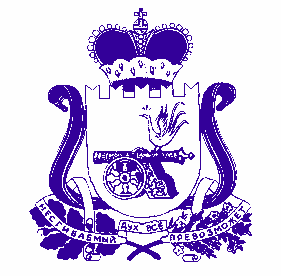 Р Е Ш Е Н И Еот   29.03.2018 года                   № 11          Заслушав и обсудив отчет Главы муниципального образования Булгаковского сельского поселения Духовщинского района Смоленской области Т.И. Сазанковой о результатах своей деятельности, деятельности Администрации Булгаковского сельского поселения Духовщинского района Смоленской области за 2017 год, Совет депутатов Булгаковского сельского поселения Духовщинского района Смоленской области             РЕШИЛ:     1. Утвердить отчет Главы муниципального образования Булгаковского сельского поселения Духовщинского района Смоленской области Т.И. Сазанковой о результатах своей деятельности, деятельности Администрации Булгаковского сельского поселения Духовщинского района Смоленской области  за 2017 год.     2. Признать деятельность Главы муниципального образования Булгаковского сельского поселения Духовщинского района Смоленской области Т.И. Сазанковой за 2017 год, удовлетворительной.            3. Опубликовать настоящее решение в муниципальном  вестнике  «Булгаковские  вести», разместить на официальном сайте  Администрации Булгаковского сельского поселения Духовщинского района Смоленской области в информационно-телекоммуникационной сети "Интернет" http://bulgakovo.admin-smolensk.ru/.Глава муниципального образованияБулгаковского сельского поселенияДуховщинского района Смоленской области                                                        Т.И.СазанковаОтчет Главы муниципального образования Булгаковского сельского поселения Духовщинского района Смоленской области Т.И. Сазанковой о результатах своей деятельности, деятельности Администрации Булгаковского сельского поселения Духовщинского района Смоленской области за 2017 год размещен на официальном сайте  Администрации Булгаковского сельского поселения Духовщинского района Смоленской области в информационно-телекоммуникационной сети "Интернет" http://bulgakovo.admin-smolensk.ru/  в разделе «Совет депутатов»  СОВЕТ  ДЕПУТАТОВ БУЛГАКОВСКОГО  СЕЛЬСКОГО  ПОСЕЛЕНИЯ ДуховщинскОГО  районА СМОЛЕНСКОЙ  ОБЛАСТИР Е Ш Е Н И Еот   29.03.2018 года                № 12В соответствии с Федеральным законом от 28.12.2017 № 436-ФЗ «О внесении изменений в части первую и вторую Налогового кодекса Российской Федерации и отдельные законодательные акты Российской Федерации»,  Уставом Булгаковского сельского поселения Духовщинского района Смоленской области, заслушав решение постоянной комиссии по бюджету, финансовой и налоговой политике, вопросам муниципального имущества, Совет депутатов Булгаковского  сельского поселения Духовщинского района  Смоленской области Р Е Ш И Л:          1. Внести в Положение о земельном налоге на территории Булгаковского сельского поселения Духовщинского района Смоленской области, утвержденное решением Совета депутатов Булгаковского сельского поселения Духовщинского района Смоленской области от 29.10.2010 г. № 10, следующие изменения:     Статью 5. «Порядок определения налоговой базы»  изложить в следующей редакции: «1. Налоговая база определяется в отношении каждого земельного участка как его кадастровая стоимость по состоянию на 1 января года, являющегося налоговым периодом.В отношении земельного участка, образованного в течение налогового периода, налоговая база в данном налоговом периоде определяется как его кадастровая стоимость на дату постановки такого земельного участка на государственный кадастровый учет.Изменение кадастровой стоимости земельного участка в течение налогового периода не учитывается при определении налоговой базы в этом и предыдущих налоговых периодах, если иное не предусмотрено настоящим пунктом.          Изменение кадастровой стоимости земельного участка вследствие исправления технической ошибки, допущенной органом, осуществляющим государственный кадастровый учет, при ведении государственного кадастра недвижимости, учитывается при определении налоговой базы начиная с налогового периода, в котором была допущена такая техническая ошибка. В случае изменения кадастровой стоимости земельного участка по решению комиссии по рассмотрению споров о результатах определения кадастровой стоимости или решению суда в порядке, установленном статьей 24_18 Федерального закона от 29 июля 1998 года N 135-ФЗ "Об оценочной деятельности в Российской Федерации", сведения о кадастровой стоимости, установленной решением указанной комиссии или решением суда, учитываются при определении налоговой базы начиная с налогового периода, в котором подано соответствующее заявление о пересмотре кадастровой стоимости, но не ранее даты внесения в государственный кадастр недвижимости кадастровой стоимости, которая являлась предметом оспаривания.         2. Налоговая база определяется отдельно в отношении долей в праве общей собственности на земельный участок, в отношении которых налогоплательщиками признаются разные лица либо установлены различные налоговые ставки.         3. Налогоплательщики – организации определяют налоговую базу самостоятельно на основании сведений государственного земельного кадастра о каждом земельном участке, принадлежащим им на праве собственности или праве постоянного (бессрочного) пользования.         4. Для налогоплательщиков - физических лиц налоговая база определяется  налоговыми органами на основании сведений, которые предоставляются в налоговые органы органами осуществляющими ведение государственного земельного кадастра, органами, осуществляющими регистрацию прав на недвижимое имущество и сделок с ним, и Администрацией Булгаковского сельского поселения Духовщинского района Смоленской области.         5.  Налоговая  база  уменьшается   на   величину   кадастровой стоимости  600  квадратных  метров  площади   земельного   участка,   находящегося в собственности, постоянном  (бессрочном)  пользовании    или   пожизненном    наследуемом    владении    налогоплательщиков, относящихся к одной из следующих категорий налогоплательщиков:      1) героев Советского Союза, героев Российской Федерации, полных кавалеров орденов Славы;      2)  инвалидов I и II групп инвалидности;      3) инвалидов с детства;      4) ветеранов и инвалидов великой Отечественной войны, а также ветеранов и инвалидов боевых действий;      5) физических лиц, имеющих право на получение социальной поддержки в соответствии с Законом Российской Федерации «О социальной защите граждан, подвергшихся воздействию радиации вследствие катастрофы на Чернобыльской АЭС» (в редакции Закона Российской Федерации от 18  июня 1992 года № 3061-1),а также в соответствии с Федеральным законом от 26 ноября 1998 года № 175 –ФЗ «О социальной защите граждан Российской Федерации, подвергшихся воздействию радиации вследствие аварии в 1957 году на производственном объединении «Маяк» и сбросов радиоактивных отходов в реку «Теча»;       6) физических лиц, принимавших в составе подразделений  особого риска непосредственное участие в испытаниях ядерного и термоядерного оружия, ликвидации аварий ядерных установок на средствах вооружения и военных объектах;       7) физических лиц получивших или перенесших лучевую болезнь или ставших инвалидами в результате испытаний, учений и иных работ, связанных с любыми видами ядерных установок, включая ядерное оружие космическую технику;       8) пенсионеров, получающих  пенсии,  назначаемые  в  порядке, установленном пенсионным законодательством, а также лиц,  достигших возраста 60 и 55 лет (соответственно мужчины и женщины), которым  в соответствии с законодательством Российской Федерации выплачивается ежемесячное пожизненное содержание.        6. Уменьшение налоговой базы в  соответствии  с  пунктом  5 настоящей статьи (налоговый вычет) производится в отношении  одного земельного участка по выбору налогоплательщика.       Уведомление  о  выбранном  земельном  участке,   в   отношении которого    применяется     налоговый     вычет,     представляется налогоплательщиком  в  налоговый  орган   по   своему   выбору   до 1 ноября года, являющегося налоговым периодом, начиная с которого в отношении  указанного  земельного  участка  применяется   налоговый вычет.       Налогоплательщик, представивший в налоговый орган  уведомление о выбранном  земельном  участке,  не  вправе  после  1 ноября года, являющегося налоговым периодом,  начиная  с  которого  в  отношении указанного  земельного   участка   применяется   налоговый   вычет, представлять  уточненное  уведомление   с   изменением   земельного участка,  в  отношении  которого  в  указанном  налоговом   периоде применяется налоговый вычет.       При  непредставлении  налогоплательщиком,  имеющим  право   на применение налогового вычета,  уведомления  о  выбранном  земельном участке  налоговый  вычет  предоставляется   в   отношении   одного земельного участка с максимальной исчисленной суммой налога.       Форма    уведомления    утверждается    федеральным    органом исполнительной власти,  уполномоченным  по  контролю  и  надзору  в области налогов и сборов.        7. В  случае, если  при  применении  налогового   вычета   в соответствии  с настоящей   статьей   налоговая   база   принимает отрицательное значение, в целях исчисления налога  такая  налоговая база принимается равной нулю.».        2. Настоящее решение вступает в силу со дня его официального опубликования и применяется к правоотношениям, возникшим с 01.01.2017 года.         3. Опубликовать настоящее решение в муниципальном  вестнике  «Булгаковские  вести» и разместить на официальном сайте Администрации муниципального образования «Духовщинский район» Смоленской области в  сети  Интернет  http://duhov.admin-smolensk.ru/   в  разделе  «Булгаковское сельское поселение».Глава муниципального  образования  Булгаковского  сельского поселения  Духовщинского  района  Смоленской  области                                Т.И. Сазанкова********************************************************************************************************Учредители: Совет депутатов Булгаковского сельского поселения Духовщинского района Смоленской области, Администрация Булгаковского сельского поселения Духовщинского района Смоленской области.  Тираж:  25 экз.Адрес редакции: 216212, д. Булгаково,  ул. Центральная, д.23 Духовщинского района Смоленской области.  E-mail: bulgakovskoe@admin-smolensk.ru Тел.:(848166) 2-51-54. Редактор: Сазанкова Т.И. Муниципальный вестник «Булгаковские вести» отпечатан на оборудовании Администрации Булгаковского сельского поселения, формата А 4. Распространяется бесплатно. Отчет Главы муниципального образования Булгаковского сельского поселения Духовщинского района  Смоленской области Т.И. Сазанковой о результатах своей деятельности, деятельности Администрации Булгаковского сельского поселения Духовщинского района Смоленской области за 2017 годО внесении  изменений в   Положение  о земельном налоге на территории Булгаковского сельского поселения Духовщинского района Смоленской области, утвержденное решением Совета депутатов Булгаковского сельского поселения Духовщинского района Смоленской области от 29.10.2010 года  №10 (в редакции решений от 18.04.2013 г. №2,  от 10.10.2013 г. №25, от 11.07.2014 г. №14, от 23.01.2015 г. №8, от 27.04.2015 г. №17, от 11.01.2016 г. №4, от 23.11.2016 г. №29, от 13.07.2017 г. №17, от 14.09.2017 г. № 22)